INFORMATICSDigitally signed by INFORMATICSDEVELOPMENT AGENCY Date: 2018.05.30 13:07:35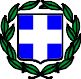 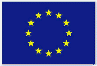 T AGENCYEESTReason: Location: AthensΘΕΜΑ: «Οδηγίες και κατευθύνσεις για την ίδρυση και λειτουργία Τάξεων Υποδοχής (ΤΥ) ΖΕΠ για το σχολικό έτος 2018-2019 σε δημοτικά σχολεία της χώρας – Α’ Φάση»Το Υπουργείο Παιδείας, Έρευνας και Θρησκευμάτων (ΥΠ.Π.Ε.Θ.), στο πλαίσιο των αρχών της διαπολιτισμικής εκπαίδευσης, έχει ως βασική αρχή την προώθηση μέτρων που αποβλέπουν στην άρση των ανισοτήτων και στη διασφάλιση ισότητας ευκαιριών στην εκπαίδευση για όλους τους/τις μαθητές/τριες.Στο πλαίσιο αυτό ο Νόμος 3879/2010, (ΦΕΚ 163Α/21.09.2010), άρθ. 26, παρ. 1α και 1β, εισάγει το θεσμό των Ζωνών Εκπαιδευτικής Προτεραιότητας. «…Στόχος των Ζ.Ε.Π. είναι η ισότιμη ένταξη όλων των μαθητών στο εκπαιδευτικό σύστημα μέσω της λειτουργίας υποστηρικτικών δράσεων για τη βελτίωση της μαθησιακής επίδοσης, όπως ιδίως η λειτουργία τάξεων υποδοχής,[…] Επιπρόσθετα, ρυθμίζονται τα θέματα που αφορούν την οργάνωση και τη λειτουργία των Ζ.Ε.Π., τη στελέχωσή τους με προσωπικό, την απασχόληση εκπαιδευτικών κατ’ αναλογία του αριθμού των μαθητών που χρήζουν διαφοροποιημένης διδακτικής παρέμβασης και κάθε σχετικό θέμα»Σας γνωρίζουμε ότι κατά το σχολικό έτος 2018-2019 δίνεται η δυνατότητα στα δημοτικά σχολεία της χώρας να λειτουργήσουν Τάξεις Υποδοχής Ζ.Ε.Π., μέσω συγχρηματοδοτούμενου έργου από την Ευρωπαϊκή Ένωση – Ευρωπαϊκό Κοινωνικό Ταμείο, στο πλαίσιο της συνέχισης των Δράσεων:     «Δράση 6.10.1.1.01.01: Ένταξη Ευάλωτων Κοινωνικών Ομάδων (ΕΚΟ) στα Δημοτικά Σχολεία- Τάξεις Υποδοχής» του Ε.Π. «Ανάπτυξη Ανθρώπινου Δυναμικού, Εκπαίδευση και Δια Βίου Μάθηση» του ΕΣΠΑ 2014-2020, με συγχρηματοδότηση από την Ευρωπαϊκή Ένωση/ Ευρωπαϊκό Κοινωνικό Ταμείο (ΕΚΤ) και το Ελληνικό Δημόσιο.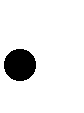      «Δράση 8.10.1.1.01.01: Ένταξη Ευάλωτων Κοινωνικών Ομάδων (ΕΚΟ) στα Δημοτικά Σχολεία- Τάξεις Υποδοχής» του Ε.Π. «Ανάπτυξη Ανθρώπινου Δυναμικού, Εκπαίδευση και Δια Βίου Μάθηση» του ΕΣΠΑ 2014-2020, με συγχρηματοδότηση από την Ευρωπαϊκή Ένωση/ Ευρωπαϊκό Κοινωνικό Ταμείο (ΕΚΤ) και το Ελληνικό Δημόσιο.     «Δράση 9.10.1.1.01.01: Ένταξη Ευάλωτων Κοινωνικών Ομάδων (ΕΚΟ) στα Δημοτικά Σχολεία- Τάξεις Υποδοχής» του Ε.Π. «Ανάπτυξη Ανθρώπινου Δυναμικού, Εκπαίδευση και Δια Βίου Μάθηση» του ΕΣΠΑ 2014-2020, με συγχρηματοδότηση από την Ευρωπαϊκή Ένωση/ Ευρωπαϊκό Κοινωνικό Ταμείο (ΕΚΤ) και το Ελληνικό Δημόσιο.Η σχετική Πράξη για το σχολικό έτος 2018-2019 θα αφορά στη μείωση της πρόωρης εγκατάλειψης  του σχολείου μαθητών/τριών προερχόμενων από ευάλωτες κοινωνικές ομάδες και μαθητών/τριών με πολιτισμικές και θρησκευτικές ιδιαιτερότητες, καθώς και στη βελτίωση των μαθησιακών αποτελεσμάτων, κυρίως στον γραμματισμό αλλά και στον αριθμητισμό και, επιπλέον, σε συμπληρωματικά αντικείμενα, ώστε αυτοί να καταστούν ικανοί να αντεπεξέλθουν στο πρόγραμμα σπουδών τους και να παραμείνουν στο εκπαιδευτικό σύστημα ολοκληρώνοντας τις σπουδές τους. Συνεπώς, η πράξη αποσκοπεί στην ενίσχυση της ισότιμης πρόσβασης και την αποτελεσματική ένταξη των προαναφερόμενων μαθητών/τριών.Επίσης, η Πράξη θα αποσκοπεί στην εκπαίδευση και την ομαλή προσαρμογή των προσφυγοπαίδων. Στο πλαίσιο αυτό προβλέπεται ο εμπλουτισμός του εκπαιδευτικού δυναμικού όσων δημοτικών σχολείων εμφανίζουν ανάγκη για υποστήριξη της ένταξης των παραπάνω μαθητών/τριών (οριζόντια παρέμβαση σε όλα τα δημοτικά σχολεία που εμφανίζουν σχετικούς πληθυσμούς μαθητών/τριών). Ειδικότερα, οι εκπαιδευτικοί που θα απασχοληθούν στο πλαίσιο της Πράξης, θα στελεχώσουν τις Τάξεις Υποδοχής με κύριο αντικείμενο την εκμάθηση της ελληνικής γλώσσας αλλά και τη διδακτική στήριξη σε άλλα αντικείμενα, ώστε να διευκολύνεται η ομαλή προσαρμογή και η παραμονή στο εκπαιδευτικό σύστημα των μαθητών/τριών από ευάλωτες κοινωνικές ομάδες, των μαθητών/τριών με πολιτισμικές και θρησκευτικές ιδιαιτερότητες, καθώς και των προσφυγοπαίδων.Για την εκπαίδευση των μαθητών/τριών που δεν έχουν την απαιτούμενη γνώση της ελληνικής γλώσσας (Ρομά, Αλλοδαπών, Παλιννοστούντων, Προσφύγων, Ευάλωτων Κοινωνικών Ομάδων κτλ.) διαμορφώνεται στο πλαίσιο της διαπολιτισμικής Εκπαίδευσης ένα ευέλικτο σχήμα θεσμικής και διδακτικής παρέμβασης, το οποίο επιτρέπει στη σχολική μονάδα, αφού σταθμίσει τις πραγματικές εκπαιδευτικές ανάγκες των μαθητών/τριών αυτών και τις δυνατότητές της, να επιλέξει εκείνο το σχήμα που μπορεί να τους παρέχει επιπλέον διδακτική υποστήριξη, με σκοπό να τους βοηθήσει να προσαρμοστούν και να ενταχθούν πλήρως στις κανονικές τάξεις στις οποίες είναι εγγεγραμμένοι, σύμφωνα με την κείμενη νομοθεσία.Ειδικότερα:Το πρόγραμμα των Τάξεων Υποδοχής ΖΕΠ περιλαμβάνει δύο κύκλους που εντάσσονται μέσα στο ωρολόγιο πρόγραμμα του σχολείου:Τάξεις Υποδοχής (ΤΥ) Ι ΖΕΠΤάξεις Υποδοχής (ΤΥ) ΙΙ ΖΕΠΑ. Στις ΤΥ Ι ΖΕΠ φοιτούν μαθητές/τριες με ελάχιστη ή μηδενική γνώση της ελληνικής γλώσσας. Εκεί ακολουθείται εντατικό πρόγραμμα εκμάθησης της ελληνικής γλώσσας.Οι μαθητές/τριες που φοιτούν σε ΤΥ Ι ΖΕΠ παρακολουθούν μερικά μαθήματα στην κανονική τους τάξη, όπως :Φυσική ΑγωγήΕικαστικάΜουσική ΑγωγήΞένη Γλώσσα ή και άλλο μάθημα, σύμφωνα με απόφαση του Συλλόγου Διδασκόντων, σε συνεργασία με τον οικείο Σχολικό Σύμβουλο.Η φοίτηση στην ΤΥ Ι ΖΕΠ διαρκεί ένα διδακτικό έτος με δυνατότητα επέκτασης.Β. Στις ΤΥ ΙΙ ΖΕΠ φοιτούν μαθητές/τριες με μέτριο επίπεδο ελληνομάθειας, το οποίο δύναται να δημιουργεί δυσκολίες στην παρακολούθηση των μαθημάτων στην κανονική τάξη. Για τουςμαθητές/τριες που φοιτούν στις ΤΥ ΙΙ ΖΕΠ, πραγματοποιείται υποστήριξη στην ελληνική γλώσσα ή και σε περισσότερα μαθήματα:είτε εντός της κανονικής τάξης με παράλληλη διδασκαλία (δεύτερος εκπαιδευτικός στην τάξη)είτε εκτός κανονικής τάξης.Η φοίτηση διαρκεί έως τρία διδακτικά έτη. Μαθητές/τριες που έχουν ολοκληρώσει τη φοίτηση  στις ΤΥ ΙΙ ΖΕΠ, δεν μπορούν να επιστρέψουν σε Τάξεις Υποδοχής ΖΕΠ.Ο μικρότερος αριθμός μαθητών/τριων με τον οποίο δημιουργούνται ΤΥ Ι και ΙΙ ΖΕΠ είναι 9. Σε κάθε Τάξη Υποδοχής δύνανται να συμμετέχουν μαθητές/τριες που είναι εγγεγραμμένοι σε περισσότερες από μία κανονικές τάξεις.Σημειώνεται ότι είναι δυνατή η ταχύτερη επανένταξη του μαθητή/τριας στην κανονική τάξη, έπειτα από απόφαση των εκπαιδευτικών της ΤΥ Ι ΖΕΠ ή της ΤΥ ΙΙ ΖΕΠ και της κανονικής τάξης, σε συνεργασία με τον οικείο Σχολικό Σύμβουλο, αν διαπιστωθεί ότι μπορεί απρόσκοπτα να παρακολουθεί όλα τα μαθήματα.ΠΡΟΕΤΟΙΜΑΣΙΑ ΓΙΑ ΤΗΝ ΙΔΡΥΣΗ ΚΑΙ ΛΕΙΤΟΥΡΓΙΑ ΤΩΝ ΤΥ ΖΕΠΑ. Οι Διευθυντές των σχολικών μονάδων σε συνεργασία με το εκπαιδευτικό προσωπικό και τον οικείο σχολικό σύμβουλο, θα λάβουν υπόψη τα παρακάτω:Για τη φοίτηση των μαθητών/τριών στις ΤΥ ΖΕΠ, απαιτούνται από την πλευρά της σχολικής μονάδας, σε συνεργασία με τον οικείο Σχολικό Σύμβουλο, τα ακόλουθα:Διεξαγωγή διαπιστωτικών τεστ, με τα οποία ανιχνεύεται το επίπεδο ελληνομάθειας του μαθητή/τριας.Ενυπόγραφη δήλωση του γονέα ή κηδεμόνα ότι επιθυμεί να παρακολουθήσει το παιδί του την ΤΥ ΖΕΠ.Απόφαση του Συλλόγου διδασκόντων για τη φοίτηση των μαθητών/τριών σε ΤΥ Ι ΖΕΠ ή/και ΤΥ ΙΙ ΖΕΠ.Ο Σύλλογος των Διδασκόντων, υπό την καθοδήγηση του οικείου Σχολικού Συμβούλου, καταρτίζει το Εβδομαδιαίο Ωρολόγιο Πρόγραμμα των ΤΥ ΖΕΠ, λαμβάνοντας υπόψη και την εισήγηση των εκπαιδευτικών που διδάσκουν στις τάξεις αυτές.Το Εβδομαδιαίο Ωρολόγιο Πρόγραμμα των Τάξεων αυτών υποβάλλεται για έγκριση και θεώρηση στον οικείο Σχολικό Σύμβουλο.Λαμβάνοντας υπόψη τα ανωτέρω οι σχολικές μονάδες αρχικά θα προβούν στις παρακάτω ενέργειες:α. Στην διεξαγωγή διαπιστωτικών τεστ στους μαθητές/τριες για την ανίχνευση του επιπέδου Ελληνομάθειας και κατάταξης  αυτών στις ΤΥ Ι ΖΕΠ ή/και ΤΥ ΙΙ ΖΕΠ. Τα διαπιστωτικά τεστ σε αυτή την Πρώτη Φάση (Α’ Φάση) της ίδρυσης ΤΥ ΖΕΠ θα πρέπει να διεξαχθούν στους μαθητές/τριες που φοιτούν κατά το τρέχον σχολικό έτος (2017-2018) στις Α΄–Ε΄ τάξεις των δημοτικών σχολείων. Με την έναρξη της σχολικής χρονιάς 2018-2019 θα ακολουθήσει Δεύτερη Φάση (Β’ Φάση) ίδρυσης ΤΥ ΖΕΠ, κατόπιν εκτίμησης των πρόσθετων αναγκών που θα δημιουργηθούν από την εγγραφή νέων μαθητών/τριων στις σχολικές μονάδες της Α/θμιας Εκπαίδευσης.β. Στη συγκέντρωση ενυπόγραφων δηλώσεων των γονέων ή κηδεμόνων ότι επιθυμούν να παρακολουθήσει το παιδί τους την ΤΥ ΖΕΠ.γ. Σε απόφαση του Συλλόγου διδασκόντων για φοίτηση μαθητών/τριών σε ΤΥ Ι ΖΕΠ ή/και ΤΥ ΙΙ ΖΕΠ.Οι Διευθυντές των σχολικών μονάδων, εφόσον πληρούνται οι ανωτέρω προϋποθέσεις, διαβιβάζουν το αίτημά τους στις οικείες Διευθύνσεις Π.Ε. επισυνάπτοντας:   Επικυρωμένο Απόσπασμα Πρακτικού του Συλλόγου Διδασκόντων για την ανάγκη λειτουργίας των εν λόγω τάξεων και τον αριθμό των μαθητών/τριών που θα φοιτήσουν στις ΤΥ Ι ΖΕΠ/ΤΥ ΙΙ ΖΕΠ   Αντίγραφα των Αιτήσεων – Υπεύθυνων δηλώσεων των γονέων/κηδεμόνων, όπου θα αναγράφεται ότι αποδέχονται τη φοίτηση του παιδιού τους στις εν λόγω τάξεις. Να  σημειωθεί ότι  τα  διαπιστωτικά  τεστ  ανίχνευσης  της ελληνομάθειας και οι   αιτήσεις-υπεύθυνες δηλώσεις   των  γονέων/κηδεμόνων  πρέπει   υποχρεωτικά   να   τηρούνται  στο αρχείο  της  σχολικής μονάδας προκειμένου να είναι διαθέσιμα σε έλεγχο από κλιμάκια αρμόδιων ελεγκτικών οργάνων.Για οποιοδήποτε ζήτημα προκύπτει σχετικά με την ίδρυση και λειτουργία των ΤΥ ΖΕΠ και τη φοίτηση των μαθητών/τριών ενημερώνονται οι Σχολικοί Σύμβουλοι και οι Διευθυντές Εκπαίδευσης.Σημείωση:   Τα   διαπιστωτικά  τεστ   που   μπορούν  να   χρησιμοποιηθούν   για   την   ανίχνευση  της Ελληνομάθειας επισυνάπτονται στο παρόν έγγραφο. Κάθε διαπιστωτικό τεστ θα συνοδεύεται από το συνημμένο εξώφυλλο που φέρει το λογότυπο του ΕΣΠΑ.Β. Οι Διευθύνσεις Π.Ε. διαβιβάζουν στις Περιφερειακές Διευθύνσεις Εκπαίδευσης τα αιτήματα των σχολικών μονάδων μαζί με τα συνοδευτικά έντυπα και συμπληρωμένο ηλεκτρονικά τον συνημμένο Πίνακα A1.Γ. Οι Περιφερειακές Διευθύνσεις Εκπαίδευσης υποβάλλουν ηλεκτρονικά στη Διεύθυνση Σπουδών Προγραμμάτων και Οργάνωσης ΠΕ του ΥΠ.Π.Ε.Θ. - Τμήμα Α΄ Σπουδών και Εφαρμογής Προγραμμάτων (spudonpe@minedu.gov.gr) το αργότερο μέχρι 22-06-2018, τον τελικό συγκεντρωτικό πίνακα των προτάσεων (Συνημμένος Πίνακας Α1).Κατά τη διάρκεια υλοποίησης της σχετικής Πράξης, είναι απαραίτητη:Η διατήρηση του αριθμού των μαθητών/τριών στις ΤΥ ΖΕΠΗ τήρηση των προβλεπόμενων από τη νομοθεσία διαδικασιών και των κανόνων δημοσιότηταςώστε να μη διαπιστωθούν αποκλίσεις κατά τις διοικητικές επαληθεύσεις, τις επιτόπιες επιθεωρήσεις, αλλά και τους ελέγχους που διενεργούνται από τα αρμόδια Ελεγκτικά Όργανα, προκειμένου να εξασφαλίζεται η επιλεξιμότητα και η νομιμότητα των δαπανών.Στο πλαίσιο δημοσιότητας της σχετικής Πράξης, σύμφωνα με τον Κανονισμό (ΕΕ) 1303/2013 και τον Εκτελεστικό Κανονισμό 821/2014, οι Περιφερειακές Διευθύνσεις Εκπαίδευσης, οι Διευθύνσεις Πρωτοβάθμιας Εκπαίδευσης, οι Σχολικές Μονάδες και όλοι οι εμπλεκόμενοι που υλοποιούν την Πράξη στα έγγραφα που εκδίδουν (διαπιστωτικά τεστ, αιτήσεις-υπεύθυνες δηλώσεις γονέων, πρακτικά, διαβιβαστικά, πρωτόκολλα ανάληψης υπηρεσίας, μισθοδοτικές καταστάσεις, αποφάσεις τοποθέτησης/διάθεσης αναπληρωτών εκπαιδευτικών, αλληλογραφία, κ.λπ.) έχουν την υποχρέωση να χρησιμοποιούν την κάτωθι σήμανση: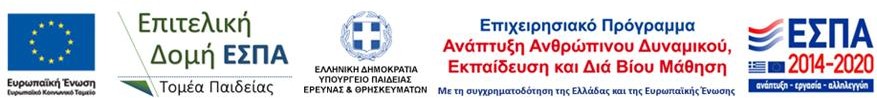 ή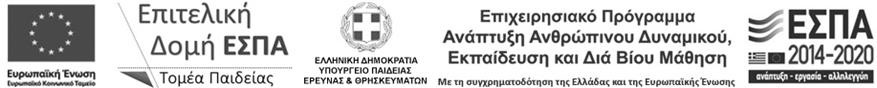 Επίσης, έχουν την υποχρέωση να αναρτούν την αφίσα της σχετικής πράξης σε εμφανές σημείο στους χώρους των ΔΠΕ, καθώς και των σχολικών μονάδων ΠΕ που υλοποιούν τις δράσεις.Το ΥΠ.Π.Ε.Θ., μετά τη συγκέντρωση όλων των προτάσεων θα προβεί στην άμεση έκδοση ενιαίας επικαιροποιημένης Υπουργικής Απόφασης ένταξης των προτεινόμενων σχολικών μονάδων στις Ζώνες Εκπαιδευτικής Προτεραιότητας, όπου δύνανται να λειτουργήσουν Τάξεις Υποδοχής ΖΕΠ για το σχολικό  έτος  2018-2019.  (Οι Υπουργικές αποφάσεις που έχουν εκδοθεί τα  προηγούμενα  έτη, στις οποίες είναι ενταγμένες ονομαστικά οι σχολικές μονάδες που δύνανται να δημιουργήσουν ΤΥ ΖΕΠ παύουν να ισχύουν).Σε συνέχεια της έκδοσης της ανωτέρω Υπουργικής Απόφασης και μετά την οριστικοποίηση της κατανομής των εκπαιδευτικών, θα ακολουθήσει αποστολή εγκυκλίου προς τους Περιφερειακούς Διευθυντές Εκπαίδευσης προκειμένου να προβούν στην έκδοση των σχετικών αποφάσεων ίδρυσης ΤΥ ΖΕΠ. Συνημμένα:Διαπιστωτικά τεστ ανίχνευσης της ελληνομάθειας, (5) ηλεκτρονικά αρχεία τεστ ανίχνευσης της ελληνομάθειας του Υπουργείου Παιδείας, Έρευνα και Θρησκευμάτων – ΠΙ ( Φυλλάδιο για τον μαθητή _επίπεδο 1, επίπεδο 2,  εξώφυλλο διαπιστωτικού τεστ) Πίνακας Α1 Λογότυπο ΕΣΠΑΣημείωση: Μπορείτε να κατεβάσετε όλα τα συνημμένα αρχεία πατώντας εδώ.O ΥΠΟΥΡΓΟΣ ΠΑΙΔΕΙΑΣ, ΕΡΕΥΝΑΣ ΚΑΙ ΘΡΗΣΚΕΥΜΑΤΩΝΚΩΝΣΤΑΝΤΙΝΟΣ ΓΑΒΡΟΓΛΟΥ Εσωτερική Διανομή:Γραφείο ΥπουργούΓραφείο Γεν. ΓραμματέαΓραφείο Γεν. Δ/νσης Σπουδών ΠΕ & ΔΕΔ/νση Διοίκησης Προσωπικού ΠΕΕπιτελική Δομή ΕΣΠΑ ΠαιδείαςΔ/νση Σπουδών Προγραμμάτων και Οργάνωσης Π.Ε.ΕΛΛΗΝΙΚΗ ΔΗΜΟΚΡΑΤΙΑΥΠΟΥΡΓΕΙO ΠΑΙΔΕΙΑΣ, EΡΕΥΝΑΣ ΚΑΙ ΘΡΗΣΚΕΥΜΑΤΩΝ-----ΕΛΛΗΝΙΚΗ ΔΗΜΟΚΡΑΤΙΑΥΠΟΥΡΓΕΙO ΠΑΙΔΕΙΑΣ, EΡΕΥΝΑΣ ΚΑΙ ΘΡΗΣΚΕΥΜΑΤΩΝ-----ΕΛΛΗΝΙΚΗ ΔΗΜΟΚΡΑΤΙΑΥΠΟΥΡΓΕΙO ΠΑΙΔΕΙΑΣ, EΡΕΥΝΑΣ ΚΑΙ ΘΡΗΣΚΕΥΜΑΤΩΝ-----ΕΥΡΩΠΑΪΚΗ ΕΝΩΣΗΕΥΡΩΠΑΪΚΟ ΚΟΙΝΩΝΙΚΟ ΤΑΜΕΙΟΑΝΑΡΤΗΤΕΟΓΕΝΙΚΗ ΔΙΕΥΘΥΝΣΗ ΣΠΟΥΔΩΝ Π.Ε. & Δ.Ε.ΔΙΕΥΘΥΝΣΗ ΣΠΟΥΔΩΝ ΠΡΟΓΡΑΜΜΑΤΩΝ ΚΑΙ ΟΡΓΑΝΩΣΗΣ Π.Ε. ΤΜΗΜΑ Α΄-ΣΠΟΥΔΩΝ ΚΑΙ ΕΦΑΡΜΟΓΗΣ ΠΡΟΓΡΑΜΜΑΤΩΝ…………..ΕΠΙΤΕΛΙΚΗ ΔΟΜΗ ΕΣΠΑ ΠΑΙΔΕΙΑΣ-----ΓΕΝΙΚΗ ΔΙΕΥΘΥΝΣΗ ΣΠΟΥΔΩΝ Π.Ε. & Δ.Ε.ΔΙΕΥΘΥΝΣΗ ΣΠΟΥΔΩΝ ΠΡΟΓΡΑΜΜΑΤΩΝ ΚΑΙ ΟΡΓΑΝΩΣΗΣ Π.Ε. ΤΜΗΜΑ Α΄-ΣΠΟΥΔΩΝ ΚΑΙ ΕΦΑΡΜΟΓΗΣ ΠΡΟΓΡΑΜΜΑΤΩΝ…………..ΕΠΙΤΕΛΙΚΗ ΔΟΜΗ ΕΣΠΑ ΠΑΙΔΕΙΑΣ-----ΓΕΝΙΚΗ ΔΙΕΥΘΥΝΣΗ ΣΠΟΥΔΩΝ Π.Ε. & Δ.Ε.ΔΙΕΥΘΥΝΣΗ ΣΠΟΥΔΩΝ ΠΡΟΓΡΑΜΜΑΤΩΝ ΚΑΙ ΟΡΓΑΝΩΣΗΣ Π.Ε. ΤΜΗΜΑ Α΄-ΣΠΟΥΔΩΝ ΚΑΙ ΕΦΑΡΜΟΓΗΣ ΠΡΟΓΡΑΜΜΑΤΩΝ…………..ΕΠΙΤΕΛΙΚΗ ΔΟΜΗ ΕΣΠΑ ΠΑΙΔΕΙΑΣ-----Μαρούσι, 30-5-2018Αρ. πρωτ.: Φ1/87941/Δ1Ταχ. Δ/νση:Α. Παπανδρέου 37ΠΡΟΣ:Περιφερειακές Δ/νσεις ΠE & ΔEΠροϊσταμένους Επιστημονικής καιΠαιδαγωγικής Καθοδήγησης Π.Ε. (μέσω των Περιφερειακών Δ/νσεων ΠE & ΔE)Σχολικούς Συμβούλους Δημ. Εκπ/σης(μέσω των Περ/κών Δ/νσεων ΠΕ & ΔΕ)Διευθύνσεις Π.Ε.Δημόσια Δημοτικά Σχολεία(μέσω των Δ/νσεων ΠΕ)Τ.Κ. - Πόλη:151 80 - ΜαρούσιΠΡΟΣ:Περιφερειακές Δ/νσεις ΠE & ΔEΠροϊσταμένους Επιστημονικής καιΠαιδαγωγικής Καθοδήγησης Π.Ε. (μέσω των Περιφερειακών Δ/νσεων ΠE & ΔE)Σχολικούς Συμβούλους Δημ. Εκπ/σης(μέσω των Περ/κών Δ/νσεων ΠΕ & ΔΕ)Διευθύνσεις Π.Ε.Δημόσια Δημοτικά Σχολεία(μέσω των Δ/νσεων ΠΕ)Ιστοσελίδα:www.minedu.gov.grΠΡΟΣ:Περιφερειακές Δ/νσεις ΠE & ΔEΠροϊσταμένους Επιστημονικής καιΠαιδαγωγικής Καθοδήγησης Π.Ε. (μέσω των Περιφερειακών Δ/νσεων ΠE & ΔE)Σχολικούς Συμβούλους Δημ. Εκπ/σης(μέσω των Περ/κών Δ/νσεων ΠΕ & ΔΕ)Διευθύνσεις Π.Ε.Δημόσια Δημοτικά Σχολεία(μέσω των Δ/νσεων ΠΕ)www.epiteliki.minedu.gov.grΠΡΟΣ:Περιφερειακές Δ/νσεις ΠE & ΔEΠροϊσταμένους Επιστημονικής καιΠαιδαγωγικής Καθοδήγησης Π.Ε. (μέσω των Περιφερειακών Δ/νσεων ΠE & ΔE)Σχολικούς Συμβούλους Δημ. Εκπ/σης(μέσω των Περ/κών Δ/νσεων ΠΕ & ΔΕ)Διευθύνσεις Π.Ε.Δημόσια Δημοτικά Σχολεία(μέσω των Δ/νσεων ΠΕ)Πληροφορίες:Κ. ΓκουνέλαΠΡΟΣ:Περιφερειακές Δ/νσεις ΠE & ΔEΠροϊσταμένους Επιστημονικής καιΠαιδαγωγικής Καθοδήγησης Π.Ε. (μέσω των Περιφερειακών Δ/νσεων ΠE & ΔE)Σχολικούς Συμβούλους Δημ. Εκπ/σης(μέσω των Περ/κών Δ/νσεων ΠΕ & ΔΕ)Διευθύνσεις Π.Ε.Δημόσια Δημοτικά Σχολεία(μέσω των Δ/νσεων ΠΕ):Μ. ΠεντζάκηΠΡΟΣ:Περιφερειακές Δ/νσεις ΠE & ΔEΠροϊσταμένους Επιστημονικής καιΠαιδαγωγικής Καθοδήγησης Π.Ε. (μέσω των Περιφερειακών Δ/νσεων ΠE & ΔE)Σχολικούς Συμβούλους Δημ. Εκπ/σης(μέσω των Περ/κών Δ/νσεων ΠΕ & ΔΕ)Διευθύνσεις Π.Ε.Δημόσια Δημοτικά Σχολεία(μέσω των Δ/νσεων ΠΕ)Email:spudonpe@minedu.gov.grΠΡΟΣ:Περιφερειακές Δ/νσεις ΠE & ΔEΠροϊσταμένους Επιστημονικής καιΠαιδαγωγικής Καθοδήγησης Π.Ε. (μέσω των Περιφερειακών Δ/νσεων ΠE & ΔE)Σχολικούς Συμβούλους Δημ. Εκπ/σης(μέσω των Περ/κών Δ/νσεων ΠΕ & ΔΕ)Διευθύνσεις Π.Ε.Δημόσια Δημοτικά Σχολεία(μέσω των Δ/νσεων ΠΕ)Τηλ.:210 344 2248ΠΡΟΣ:Περιφερειακές Δ/νσεις ΠE & ΔEΠροϊσταμένους Επιστημονικής καιΠαιδαγωγικής Καθοδήγησης Π.Ε. (μέσω των Περιφερειακών Δ/νσεων ΠE & ΔE)Σχολικούς Συμβούλους Δημ. Εκπ/σης(μέσω των Περ/κών Δ/νσεων ΠΕ & ΔΕ)Διευθύνσεις Π.Ε.Δημόσια Δημοτικά Σχολεία(μέσω των Δ/νσεων ΠΕ)